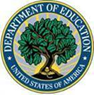 Rural, Insular, Native Achievement Programs (RINAP)Progress UpdateDirections:  In preparation for the Progress Update, grantees will receive an electronic form four weeks in advance of the grantee interview to submit their responses and associated documentation. Grantees must submit their completed form (and upload any related supporting documentation) two weeks in advance of the grantee interview. Where applicable, grantees should upload documentation that supports the narrative response (e.g., public notice to stakeholders, guidance documents, sample monitoring report, media interviews, speeches, meeting agenda, etc.). Narrative responses should be brief and in bullet form, aligned with grantee goals and priorities. As it relates to the progress update topic: What were the grantee’s key accomplishments this past quarter? What were the grantee’s key challenges this past quarter? What methods, tools, and processes are you utilizing to address these challenges? How can the U.S. Department of Education help the grantee address these challenges? What are the grantee’s technical assistance needs related to these challenges?Public Burden StatementAccording to the Paperwork Reduction Act of 1995, no persons are required to respond to a collection of information unless such collection displays a valid OMB control number.  The valid OMB control number for this information collection is 1810-0757.  Public reporting burden for this collection of information is estimated to average 1 hour per response, including time for reviewing instructions, searching existing data sources, gathering and maintaining the data needed, and completing and reviewing the collection of information.  The obligation to respond to this collection is required to obtain or retain benefit 2 CFR 200.327 and 2 CFR 200.328.  If you have any comments concerning the accuracy of the time estimate, suggestions for improving this individual collection, or if you have comments or concerns regarding the status of your individual form, application or survey, please contact Joanne Osborne, Rural, Insular, and Native Achievement Programs, Office of Elementary and Secondary Education, U.S. Department of Education, 400 Maryland Ave. SW, Rm. 3E306, Washington, DC  20202 or email joanne.osborne@ed.gov directly.Grantee NameGrantInsular Areas and Republic of Palau Insular Areas and Republic of Palau ESF I – SEAESF II – SEAARP – SEAIA – Consolidated GrantRepublic of PalauESF I – GovESF II – GovTopic